PUBLIC NOTICE: CITY COUNCIL MEETING
Notice is Hereby given of A CALLED MEETING of the CITY COUNCIL of MOODY, TEXAS to be held THURSDAY JULY 30th, 2020 at 6:00 p.m. for the purpose of considering the below listed agenda items. All agenda items may be subject to action.DUE TO COVID-19 PRECUATIONS AND RESTRICTIONS THIS MEETING WILL BE HELD IN OPEN FORUM AT THE FIRST METHODIST CHURCH ACTIVITY BUILDING LOCATED AT CHURCH St. AND HWY 107. SOCIAL DISTANCING WILL BE REQUIRED FROM ALL IN ATTENDANCE. ALL PERSONS MUST WEAR FACEMASKS, HAVE THEIR TEMPERATURE CHECKS AND PASS A SIMPLE HEALTH SCREENING(see questions below) BEFORE BEING ALLOWED INTO THIS SESSION. THESE RESTRICTIONS ARE FOR THE HEALTH OF THE PUBLIC AND ALL WHO MAY ATTEND.The Public is invited to be in attendance and participate in accordance with the Standing Rules of the Council. Public Comments are welcome and are an agenda item. Persons desiring to make a public comment are required to sign up prior to the meeting and to identify the agenda item or concern they wish to speak to. Individuals will be given two minutes in which to make their comments. This requirement is to help ensure orderly and timely progress of the Council Session. Rude or disruptive behavior will not be tolerated. All persons need to be advised that only the members of the Council Bar may readily address the Mayor to speak. However, the Mayor may ask for comments from the audience or an individual(s) on agenda items. The City Council reserves the right to meet in closed session on any agenda item should the need arise and if applicable pursuant to authorization by Title 5, Chapter 551, of the Texas Government Code.
NOTE: PUBLIC SAFEY AND HEALTH IS PARAMOUNT TO THE CITY OF MOODY. PERSONS WISHING TO ATTEND THIS CITY COUNCIL SESSION SHOULD REVIEW THE FOLLOWING QUESTIONS AND ‘NOT’ ATTEND IF THEY ANSWER ‘YES’ TO ANY OF THE FOLLOWING.
Do you have any of the following signs or symptoms as new, worsening, or within the last seven days:
_______ cough
_______ shortness of breath or difficulty breathing
_______ chills
_______ repeated shaking with chills
_______ muscle pain
_______ headache
_______ sore throat
_______ lost of taste or smell
_______ diarrhea
_______ feeling feverish or a measured temperature greater than or equal to 100.0 degrees Fahrenheit.
_______ contact with a person who is lab confirmed to have COVID-19 WITHIN THE LAST 14 DAYS.
_______ have you tested positive for the COVID-19 VIRUS within in last 14 days.
If you have answered yes to any of the above you should not be in attendance to this public gathering and should seek medical advice or treatment.CALLED CITY COUNCIL AGENDA FOR JULY 30, 2020 @ 6pm1.)	CALL TO ORDER, ESTABLISH A QUORUM IS PRESENT.2.)	PLEDGES OF ALLEGIANCE, BLESSING UPON THE GATHERING3.)	PUBLIC COMMENTS ON AGENDA ITEMS:4.)	PUBLIC COMMENTS ON NON- AGENDA ITEMS5.)	ITEM FOR COUNCIL ATTENTION, AND DISCUSSION: Approval ofCity Council minutes from March 2020 & July 2020.6.)	ITEM FOR COUNCIL ATTENTION, DISCUSSION AND POSSIBLEACTION: Ordinance authorizing the issuance of 545,000 to city of Moody, Texas & waterworks and sewer system revenue bonds series 2020 and ordaining other matters relating to the issuance of the bon ds.7.)	ITEM FOR COUNCIL ATTENTION, DISCUSSION, AND POSSIBLEACTION: Approve Core & Main to replace water meters August 3, 2020.8.)	ITEM FOR COUNCIL ATTENTION, DISCUSSION: Report fromKeith Fisher regarding TCEQ.9.)	ITEM FOR COUNCIL ATTENTION, DISCUSSION, AND POSSIBLEACTION: Allow the office to Staff to release the cats from Monday August 3,2020 to Friday August 14,2020 in order to rehome them asap.10.)     ITEM FOR COUNCIL ATTENTION, DISCUSION, AND POSSIBLEACTION: Select one individual for McLennan county 911 emergency assistance district seat two, choices are William Hvalenka or Jim Devlin.11.)     ITEM FOR COUNCIL ATTENTION, DISCUSSION, AND POSSIBLEACTION: Resolution to adopt tax rate12.)     ITEM FOR COUNCIL ATTENTION, DISCUSSION, AND POSSIBLEACTION: Review of proposed general fund budget and utility fund budget.13.)     EXECUTIVE SESSION: COUNCIL MAY MOVE INTO EXECUTIVE SESSION PURSUANT TO TITLE 5, CHAPTER 551, OF THE TEXAS GOVERNMENT CODE THE CITY COUNCIL MAY MEET IN EXECUTIVE SESSION TO DISCUSS PERSONNEL M ATTERS, LEGAL, CONSULTATION WITH ATTORNEY'S AND CONTRACT ISSUES.14.)  ADJOURNMENT:1:07 PM	CITY OF MOODY-GENERAL FUND07/07/15Accrual Basis	Budget OverviewINCOME40020 · MISCELLANEOUS INCOME· Other Total 40020 · MISCELLANEOUS INCOME4 00 7 0 · CITY PROPERTY TAXES40075 · REIMBU RSEMENTS40076 · FIRE DEPT40075 · REIMBURSEMENTS • Other Total 40075 · REIMB URSEMENTS18,375.00	I	4,070.00	[	1,6 5 0. 0 0	3,9 4 3.0 0Total  40085-2 · FRANCHISE TAX	63,550.00	59,350	61,700	64,300.00Total  40085 · TAXES RECEIVED	158,550.00	165,350	166,700	179,300.00Total Income	768,146.93	727,221	727,503	831,825.00Page 1 of 12:44 PM	City of Moody-Water Fund07/071/ 5Accrual Basis	Budget OverviewEXPENSES 	FY 17	FY18	FY19		FY 20	FY 2021	FY21 DRAFT 1 	Oct '16 - Sep 17	Oct 17 - Sep 18       Oct 18, - Sept1!  2020 Amend	Oct 20 - Sept 21Total  60000 · BANK NOTES	r	55 ,624.00	-60035 · CAPITAL IMPROVEMENTS/PROJEC T RESERVE	0.0060060 · EQUIPMENT ANO REPAIRS53,500.00	53,500.0060065  · LINE MAINTENANCE	22,000.00	24,000.00	28,000.00	28,000.00	28,000.0060064 water line an d water meter projects	485,000.00	0.0060060 • EQUIPMENT AND REPAIRS - Other	 	25,000.00	22,000.00	22,000.00	66,748.00	22,000.00 60090 · INSURANCE60095 · EMPLOYEE HOSPITAL INSURANCE60100 · LIABILITY INSURANCE60101 · workman’s comp50,000.00Page 1 of 32:44 PM	City of Moody-Water Fund07/071/ 5Accrual Basis	Budget OverviewEXPENSES 	FY 17	FY18	FY19		FY 20	FY 2021	FY21 DRAFT 1 	Oct '16 - Sep 17	Oct 17 - Sep 18       Oct 18, - Sept1! 2020 Amend	Oct 20 - Sept 21Total 60130 · OFFICE	-	8.100 00	-7,100.00	-7,688.00	7,300.00	5,500.00	5,500.0060140 · PROFESSIONALTotal 60140 · PROFESSIONAL	L_	20,500.00	-9,700.00	10,200.00	9,700.00	12,000.00	12,000.00Page 2 of 32:44 PM	City of Moody-Water Fund07/07/15Accrual Basis	Budget OverviewEXPENSES 	FY 17	FY18	FY19		FY 20	FY 2021	FY21 DRAFT 1 	Oct '16 - Sep 17	Oct 17 - Sep 18      Oct 18, - Sept1! 2020 Amend	Oct 20 - Sept 2165600 · Payroll Expenses65600 · Payroll Expenses - Other	 	3,750.00	3,750.00	3,750.00	3,500.00	3,000.00Total 65600 · Payroll Expenses	312,181.00 	307,300.00	321,975.00	332,380.00	332,200.00 	332,200.00856,005.00 	889,225.00	919,995.00		1,402,000	 	969,050.00Page 3 of 3THE STATE OF TEXAS	§COUNTY OF McLENNAN §CERTIFIEDESTIMATE OF THE 2020 APPRAISAL VALUES FOR McLENNAN COUNTY APPRAISAL DISTRICTI, JOE DON BOBBITT, RPA, CHIEF APPRAISER FOR McLENNAN COUNTY APPRAISAL DISTRICT, HEREBY CERTIFY THAT THE ATTACHED ARE THE CERTIFIED ESTIMATE OF VALUES OF McLENNAN COUNTY APPRAISAL DISTRICT WHICH LISTS TAXABLE PROPERTY FOR THE FOLLOWING TAXING UNITS:Axtell Independent School District Bosqueville Independent School District Bruceville-Eddy Independent School District China Spring Independent School District Connally Independent School District Crawford Independent School District Gholson Independent School District Hallsburg Independent School DistrictLa Vega Independent School District Lorena Independent School District Mart Independent School District McGregor Independent School District Midway Independent School District Moody Independent School District Robinson Independent School District Riesel Independent School District Ogelsby Independent School District Valley Mills IndependentSchool District Waco Independent School District West Independent School District McLennan CountyMcLennan Community College Castleman Creek WatershedCity of Bellmead City of Beverly HillsCity of Bruceville-Eddy City of CrawfordCity of Gholson City of Golinda City of Hallsburg City of HewittCity of Lacy-Lakeview City of LeroyCity of Lorena City of MartCity of McGregor City of Moody City of Riesel City of RobinsonCity of Valley Mills City of WacoCity of West City of WoodwayMcLennan County Water Control Dist. #2 McLennan & Hill Counties Tehuacana Creek Elm Creek Watershed   7/25/2020				 Date Delivered			/ 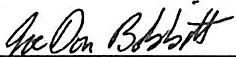 Date ReceivedSEC.26.01 (a)60000 · BANK NOTES60005 • CERT OF OBL WATER TOWER26,700.0026,700.0026,700.003,992.530.0060007 · ARE ATOR24,984.0024,984.0024,984.0024,984.0060015 · SKID LOADER12,150.0012,150.0012,150.004,805.000.0060020 - REVENUE BONDS0.000.000.0054,000.0060021 · TRUCK LEASES11,667.0011,667.0011,667.0011,667.0060030 ·WWTP	 	16,774.00	16,774.00	16,774.00	16,774.00	16,774.00 60030 ·WWTP	 	16,774.00	16,774.00	16,774.00	16,774.00	16,774.00 60030 ·WWTP	 	16,774.00	16,774.00	16,774.00	16,774.00	16,774.00 60030 ·WWTP	 	16,774.00	16,774.00	16,774.00	16,774.00	16,774.00 60030 ·WWTP	 	16,774.00	16,774.00	16,774.00	16,774.00	16,774.00 60030 ·WWTP	 	16,774.00	16,774.00	16,774.00	16,774.00	16,774.00 ????? · FACILITY MAINTENANCE1,500.000.002,500.0060037 · VEHICLE & EQUIP DESIGNATED RESERVE18,000.0018,000.009,060.000.0010,000.00????? · LABTESTING12,000.000.0012,000.0060040 · CHEMICALS AND SUPPLIES18,000.0018,000.006,000.006,000.0014,000.0060045 · COMPTROLLER TAX0.000.000.000.0060051 · beautification750.000.000.000.00 	0.00 Total 60060 · EQUIPMENT AND REPAIRS47,000.0046,000.0050,000.00579,748.0050,000.0060070 · FUEL15,000.0013,000.0015,000.0015,000.0015,000.0060075 · GARBAGE EXPENSE85,000.0093,000.0087,500.0087,500.0089,000.0060081 · GRANT/SEWER0.000.0060082 WWTP PERMIT10,000.000.006008 5 · SLUDGE HAULING	4,000.00	3,000.00	2,000.00 	2,000.00	2,000.006008 5 · SLUDGE HAULING	4,000.00	3,000.00	2,000.00 	2,000.00	2,000.006008 5 · SLUDGE HAULING	4,000.00	3,000.00	2,000.00 	2,000.00	2,000.006008 5 · SLUDGE HAULING	4,000.00	3,000.00	2,000.00 	2,000.00	2,000.006008 5 · SLUDGE HAULING	4,000.00	3,000.00	2,000.00 	2,000.00	2,000.006008 5 · SLUDGE HAULING	4,000.00	3,000.00	2,000.00 	2,000.00	2,000.00Total 60090 · INSURANCE54,150.0052,900.0045,047.0048,200.0049,050.0049,050.0060130 · OFFICE60135 · SHOP3,000.002,000.002,000.002,000.002,000.0060136 • MILEAGE AND TRAVEL500.00500.00500.00500.00500.0060130 · OFFICE - Other	 	4,600.00	4,600.00	5,188.00	4,800.00	3,000.0060130 · OFFICE - Other	 	4,600.00	4,600.00	5,188.00	4,800.00	3,000.0060130 · OFFICE - Other	 	4,600.00	4,600.00	5,188.00	4,800.00	3,000.0060130 · OFFICE - Other	 	4,600.00	4,600.00	5,188.00	4,800.00	3,000.0060130 · OFFICE - Other	 	4,600.00	4,600.00	5,188.00	4,800.00	3,000.0060130 · OFFICE - Other	 	4,600.00	4,600.00	5,188.00	4,800.00	3,000.0060130 · OFFICE - Other	 	4,600.00	4,600.00	5,188.00	4,800.00	3,000.0060141 · auditors5,500.004,500.005,000.006,000.005,500.0060145 · LEGAL10,000.0060147 - TCEQ3,000.003,200.003,200.003,200.005,000.0060150 · SCHOOLS	 	2,000.00	2,000.00	2,000.00	500.00	1,500.0060150 · SCHOOLS	 	2,000.00	2,000.00	2,000.00	500.00	1,500.0060150 · SCHOOLS	 	2,000.00	2,000.00	2,000.00	500.00	1,500.0060150 · SCHOOLS	 	2,000.00	2,000.00	2,000.00	500.00	1,500.0060150 · SCHOOLS	 	2,000.00	2,000.00	2,000.00	500.00	1,500.0060150 · SCHOOLS	 	2,000.00	2,000.00	2,000.00	500.00	1,500.0060170 · UNIFORMS5,000.004,500.004,500.004,500.003,725.003,725.0060175 · UTILITIESATMOS (THIS IS PAID FROM GF)350.000.00060185 · T U ELE• Cavallo Electric6 01 85 A · SHOP UTILITIES1,800.001,800.001,800.002,000.002,200.0060185C · WATER WELL10,000.0010,000.0010,000.0010,000.0018,000.00601850 · INDUSTRIAL PARK0.00750.00750.00750.00750.0060185E - SCHOOL700.00700.00700.00700.00700.00200.000.000.000.00Total 60185 · T l 60185 - NON WWTP Elec.L_12,700.00-13,600.00-1,3 250.0013,450.0060185E · CELL PHONE500.00	0.00500.00	0.00500.00	0.00500.00	0.00500.00	0.00500.00	0.00500.00	0.00500.00	0.0060185E · WASTEWATER ELECTRIC Total 60175 · UTILITIES 	13,500.00	13,500.00	24,000.00	24,000.00	28,000.00 L	26.700.00	-	27,100.00	37,250 .00	37,450.00	49,650.00 	13,500.00	13,500.00	24,000.00	24,000.00	28,000.00 L	26.700.00	-	27,100.00	37,250 .00	37,450.00	49,650.00 	13,500.00	13,500.00	24,000.00	24,000.00	28,000.00 L	26.700.00	-	27,100.00	37,250 .00	37,450.00	49,650.00 	13,500.00	13,500.00	24,000.00	24,000.00	28,000.00 L	26.700.00	-	27,100.00	37,250 .00	37,450.00	49,650.00 	13,500.00	13,500.00	24,000.00	24,000.00	28,000.00 L	26.700.00	-	27,100.00	37,250 .00	37,450.00	49,650.00 	13,500.00	13,500.00	24,000.00	24,000.00	28,000.00 L	26.700.00	-	27,100.00	37,250 .00	37,450.00	49,650.00 	13,500.00	13,500.00	24,000.00	24,000.00	28,000.00 L	26.700.00	-	27,100.00	37,250 .00	37,450.00	49,650.00 	13,500.00	13,500.00	24,000.00	24,000.00	28,000.00 L	26.700.00	-	27,100.00	37,250 .00	37,450.00	49,650.0049,650.006020 5 · WATER PURCHASES186,000.00186,000.00194,000.00194,000.00197,000.00	210,000.00197,000.00	210,000.00197,000.00	210,000.00200,000.00200,000.0065650 · RETIREMENT INSURANCE13,750.0013,750.0014,000.0014,280.0014,500.0065700 · SALARY276,881.00272,000.00285,000 .00295 ,000.00295 ,000.0065750 · SOCIAL SECURITY16,500.0016,500.0017 ,325.0017,700.0017,700.0065800 · UNEMPLOYMENT1,300 .001, 300.001 ,900 .001,900.002,000.00